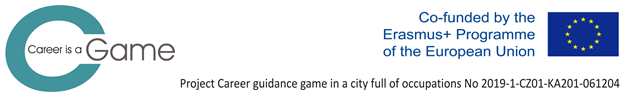 Form No. 3: My vocational choiceThis questionnaire is anonymous.The completed data will be used exclusively for pilot verification of C-Game, will be summarized and presented exclusively in anonymized form.Identification code (number / nickname) for pairing the questionnaire before and after the game: …………………………………………………………………………………………………………………Circle when you filled it in:                    BEFORE THE GAME ---- AFTER THE GAMEMark with an cross "X" to what extent do you agree / disagree with the following statements. Select only one option for each work activity.Choose one statement that best suits your situation:I have already chosen high school.Please write the focus of the high school: …………………………………………………………………So far, I am thinking of more high schools.I am interested in too many fields, so it will be difficult to choose the right high school.I'm more sure which high school I don't want to go then to which one I want.I am not yet interested in choosing a high school.I will not apply to high school.Choose one statement that best describes your situation:I am thinking of one specific occupation that I want to do.Please write the name of the occupation: …………………………………………………………………..I am considering several occupations from one professional field (e.g. healthcare, services, engineering, librarianship).I am considering several occupations, most of which are from another professional field.I am not thinking about a specific occupation, but I have chosen one professional area.I don't know which occupations interest me.I'm not thinking about a future occupation yet, but I'll start with that.I'm not at all interested in my future occupation now.Označ křížkem „X“, do jaké míry tě zajímají uvedené pracovní činnosti. U každé pracovní činnosti vyber jen jednu možnost.Submit the questionnaire to your teacher / educational counsellor / career counsellorThank you very much for filling!StatementsI totally agreeI agree but not fully I have no opinionI slightly disagreeI totally disagree+++0---So far, my parents are planning my future.My own plans for the future are very vague.We discuss our future career at school.We are talking about employment and the labour market with school / career / educational counsellor.I talk a lot with my friends about what we will do in adulthood.I talk a lot with my parents about what I will do and what school I will apply to.I have an idea on how I will live in 10 years and where I will be employed.Work activitiesI'm interested inI'm interested but not fullyI am not interestedI don't know, I have no opinionI'm interested in+++0---Operate, control equipment, machine, device (except PCs)Assemble, adjust, repair equipment, machines, appliancesMake, process and assemble by hand and/or with hand toolsMeasure, evaluate, test with measuring instruments and systemsInvent, develop, design, construct new thingsConduct research and surveysManual activities that do not require deeper knowledgeExamine, evaluate, control peopleTeach, educate, train peopleTake care of people who need the careTreat and heal peopleProvide services to people, serve themOffer goods, products, services, sells themListen to people, advise them, help solve their problemsNegotiate, convincePerform in front of more peopleInvent workflows, plans workOrganize people's workEnsure security and order, protect people and propertyGrow plantsBreed, care for animals, treat themProtect nature and the environmentDesign, program, maintain computer programs, applications, systemsTake care of computers, programs, data, help people work with themPerform numerical, financial, accounting tasks, evaluate data, create summaries, graphs, reportsInsert, save, archive data, textsWrite, judge, edit texts, articles, booksSing or play musical instrumentsCreate artistically, creatively